Huish Episcopi Primary SchoolHeadteacher: Tiffany Doughty Davis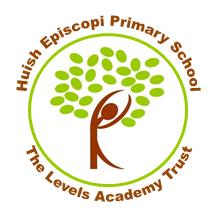 Telephone: 01458 250673North Street, Langport, Somerset, TA10 9RWEmail: office@huishepiscopi-pri.somerset.sch.ukWebsite: www.huishepiscopiprimaryschool.co.ukFebruary 2020Dear Parents and GuardiansEmergency Closure ProcedureWe will always make every effort to keep the school open, but extreme weather or loss of essential services could necessitate a closure.  Please find below our Emergency Closure Procedure:A decision will be made by the Headteacher, a designated member of staff living close to the school and the Chair of Governors as early as possible, ideally by 08:00. We will post a closure message on Twitter (@H_E_P_S) in the first instance, on the school’s website www.huishepiscopiprimary.co.uk, on the Somerset County Council School Closure website www.somerset.gov.uk/education-and-families/school-closures and by email.  (Emails to parents can only be sent from school so this may not always be possible.)
 If the school needs to close early, the same process as above will be followed.  It is important to check Twitter on a regular basis when the weather deteriorates. If you wish for other parents/responsible adults to collect your children, you must inform the school.  The school will not release children to other adults without permission.If your child uses School Transport the relevant company will be informed and if the transport does not run in the morning, it will not collect after school even if the school is open.The local radio stations which are normally informed by Somerset County Council are:BBC – Somerset Sound (95.5FM; 1566MHz)Heart FM (102.6FM, 97.1FM (Yeovil area); 96.5FM (Taunton area)Breeze FM (100.8FM, 102.4FM or 107.4FM)Tone FM (107.8FM) (Taunton and surrounding areas)
Please do not ring the school for information unless absolutely necessary.  Thank you for your cooperation and support in this matter.RegardsTiffany Doughty Davis (Mrs)Headteacher